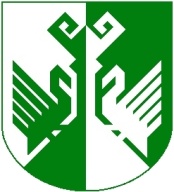 от 03 мая 2018 года № 167О внесении изменений в административный регламентпо предоставлению муниципальной услуги« Выдача градостроительного плана земельного участка», утвержденный постановлением Администрации Сернурского муниципального района от 04 апреля 2017 года № 101(в ред. от 17.05.2017 № 176, от 05.08.2017 №257)В соответствии с пунктом 4 статьи 57.3 Градостроительного кодекса Российской Федерации от 29.12.2004 № 190-ФЗ (в ред. от 31.12.2017),  администрация Сернурского муниципального района  постановляет:1. Пункт 27 заменить словами «27. В случае, если в соответствии с Градостроительным Кодексом размещение объекта капитального строительства не допускается при отсутствии документации по планировке территории, выдача градостроительного плана земельного участка для архитектурно-строительного проектирования, получения разрешения на строительство такого объекта капитального строительства допускается только после утверждения такой документации по планировке территории».2. Разместить настоящее постановление на официальном сайте муниципального образования «Сернурский муниципальный район» в информационно-телекоммуникационной сети «Интернет», на информационном стенде администрации муниципального образования «Сернурский муниципальный район».3. Контроль за исполнением настоящего постановления возложить на первого заместителя Главы администрации муниципального образования «Сернурский муниципальный район» Кугергина А.В.4. Настоящее постановление вступает в силу после его официального опубликования (обнародования).Глава администрации      Сернурского муниципального района                                        С. АдигановКалинин С.И.(83633) 9-89-72СОГЛАСОВАНОШЕРНУРМУНИЦИПАЛЬНЫЙ  РАЙОНЫНАДМИНИСТРАЦИЙЖЕАДМИНИСТРАЦИЯ СЕРНУРСКОГО МУНИЦИПАЛЬНОГО РАЙОНАПУНЧАЛПОСТАНОВЛЕНИЕ